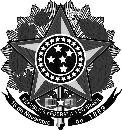 MINISTÉRIO DA EDUCAÇÃOSECRETARIA DE EDUCAÇÃO PROFISSIONAL E TECNOLÓGICA INSTITUTO FEDERAL DE EDUCAÇÃO, CIÊNCIA E TECNOLOGIA DE RORAIMA – CAMPUS BOA VISTACurso de Pós-Graduação – Mestrado Profissional em Educação Profissional e TecnológicaNOME DO MESTRANDOTÍTULOBoa Vista ANOTÍTULOProjeto de Qualificação apresentado como requisito parcial para obtenção do título de de Mestre em Educação Profissional e Tecnológica pelo Programa de Pós- Graduação – Mestrado Profissional em Educação Profissional e Tecnológica.Orientador:Linha de Pesquisa:Boa Vista ANOTÍTULOProjeto de Qualificação apresentado como requisito parcial para obtenção do título de Mestre em Educação Profissional e Tecnológica pelo Programa de Pós-Graduação – Mestrado Profissional em Educação Profissional e Tecnológica.Defesa em XX de XXX de XX. Banca Examinadora:Prof(a) Dr(a)	XXXXXXX - Orientador(a)Prof(a) Dr(a)	XXXXXXX  - Instituição de origemProf(a) Dr(a)	XXXXXXX  - Instituição de origemPalavras-chaveINTRODUÇÃO  (Na introdução deve contemplar a justificativa e o problema  da pesquisa)OBJETIVO GERAL E OBJETIVOS ESPECÍFICOSREFERENCIAIS TEÓRICOS/REVISÃO DA LITERATURAMETODOLOGIA (deve caracterizar o percurso da pesquisa e o detalhamento das etapas de constituição e validação do produto educacional).PROPOSTA DE PRODUTO (descrição - natureza do produto, vinculado ao projeto de mestrado, tomando como base os produtos educacionais definidos pelos documentos da área de ensino da Capes. Sugere-se a utilização da terminologia de produto educacional conforme documento de área).Descrição do produto educacionalFormatoObjetivoConteúdo5.5 AplicaçãoPERSPECTIVAS DA PESQUISA (impactos do produto para a área de ensino).CRONOGRAMA (contemplar os 24 meses do curso)REFERÊNCIAS (conforme ABNT)ANEXOSAnexo 1 – Parecer do Comitê de Ética, TCLE Anexo 2 – Outros anexosAPÊNDICES